 Department of Homeland Security,  20598-6028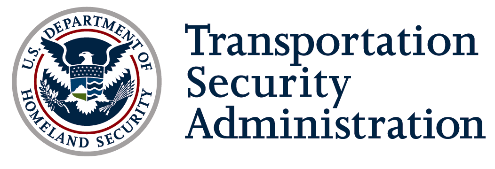 DateMr./Mrs./Ms. XXXX XXXXXDirector of SecurityXXXXXXXXDear Mr./Mrs./Ms. XXXXXXXX:In XXXXXXX, 20XX, the Transportation Security Administration (TSA) Pipeline Security Branch inspected several XXXXXXXX pipeline facilities under the TSA Critical Facility Security Review (CFSR) Program.  During those inspections, TSA made recommendations to improve the security posture of the pipeline facilities.Attached is a spreadsheet listing the XXXXXXX pipeline facilities inspected and the recommendations made for the facilities. The information in the attached document is Sensitive Security Information (SSI). The document is marked accordingly and password protected.  The password will be provided via separate email.In the space provided on the spreadsheet, please provide the current status for each recommendation - what action has been taken or what action is anticipated to be taken and a completion or estimated completion date.  If no action is to be taken on a recommendation let us know that as well.  If a facility listed on the spreadsheet is no longer designated as a critical facility, please indicate this on the spreadsheet and also let us know which of the recommended actions have or will be implemented even though the facility is no longer critical.  Please password protect the completed document and return it via electronic mail to XXX XXXX at XXX.XXXX@tsa.dhs.gov. If the password used is different than the password we used when we transmitted the document to you, please provide us with the new password in a separate email. Please send requested information via electronic mail not later than 90 days from receipt of this email.For any questions, contact either Steve Froehlich at phone number 571-227-1240, email Steven.Froehlich@tsa.dhs.gov or XXX XXXX at phone number 571-227-XXXX, email XXX.XXX@tsa.dhs.gov.  I want to thank you in advance for your cooperation on this matter.					Sincerely,					Steven Froehlich					Acting Pipeline Industry Engagement Manager					Surface Division					Office of Security Policy and Industry EngagementTransportation Security AdministrationPaperwork Reduction Act Statement:  An agency may not conduct or sponsor, and a person is not required to respond to a collection of information unless it displays a valid OMB control number.  Transportation Security Administration estimates that the average burden for the CFSR Recommendation Follow-up collection is 5 hours.  You may submit any comments concerning the accuracy of this burden estimate or any suggestions for reducing the burden to:  TSA-11, Attention: PRA 1652-0050, 601 South 12th Street, Arlington, VA 20598.